Письмо Николая Захаровича СИЗЫХ передала в редакцию завклубом посёлка Валентина Михайловна Шашутина, которую, без сомнения, можно назвать хранительницей истории своего поселения, которое когдато гремело на весь край.Август 1941го, начало призыва  Вот что пишет Николай Захарович: «Мне было всего лишь три года и три месяца, когда началась война. В августе 1941-го ушел на фронт мой отец с тремя братьями, а 6 января 1942-го настал черёд его младшего брата, Дмитрия Николаевича Сизых. Перед самой войной и в её начале он был военкомом Кежемского района, одновременно с этим выполнял обязанности первого секретаря райкома ВЛКСМ.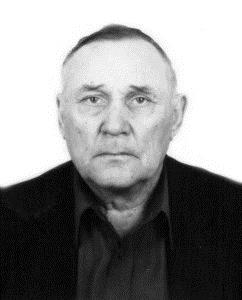 Н. З. СИЗЫХ  В августе 1942 ушёл на фронт мой старший брат Михаил Захарович Сизых в возрасте семнадцати лет, после окончания восьмого класса Кежемской средней школы. Этим же призывом ушли на фронт всем известные кежмари Карнауховы – Алексей Фёдорович и Константин Сергеевич.  В семье моих родителей к началу войны было семеро детей: пятеро братьев и две сестры. А через полгода после ухода отца на фронт родилась наша третья сестрёнка – Катя. Итак, осталось нас на руках у мамы, Акулины Николаевны Сизых, восемь душ! С нами жила ещё и мать отца — Прасковья Егоровна. Что и говорить, большая семья — десять человек.  Очень жаль, что я не запомнил своего отца. До сих пор, когда слышу эту дату – 1941 год, на душе становится печально и тревожно. Страшный это был год, год начала самой кровопролитной войны в истории русского народа.  О коварном и вероломном нападении Германии на Советский Союз, объявлении войны известно всем. Мобилизация на фронт у нас на Ангаре началась немного позднее, чем в других областях страны. Доставить будущих фронтовиков до краевого центра в июне – июле не было возможности, так как в это время теплоходы с маленькими деревянными баржами (их тогда называли в народе «илимками») находились в Красноярске, под погрузкой товара для райпотребсоюза. Когда илимки вернулись в Кежму, началась мобилизация на фронт.  Я был шестым по возрасту в семье, поэтому пишу о начале войны и мобилизации, опираясь на воспоминания своей матери, старших братьев и сестёр. Под непосредственным руководством председателя колхоза «Ударник» (так назывался колхоз в деревне Алёшкино) Николая Алексеевича Анкудинова в июне-июле были организованы спортивные соревнования для подготовки будущих солдат к фронту. Бег на разные дистанции, прыжки в длину и высоту, преодоление различных препятствий, высоких деревянных заборов с охотничьими ружьями. Плавание по Ангаре и, конечно же, стрельба из нарезного оружия, хотя практически всё мужское население района занималось охотой. Даже подростки. А во время войны и женщины нередко брали с собой ружья на рыбалку, во время сбора ягод и грибов.  О мобилизации в августе народ знал, но никакой паники не было. Мужчины верили в скорое окончание войны, в нашу победу. Многие были уверены — «мы немца шапками закидаем!» Возможно, оттого, что до войны 1941- 45 годов ангарцев и жителей других северных районов в армию (например, на финскую) почти не призывали.  Теплоходы с илимками с призывниками на фронт направились в Красноярск. Свободных мест на баржах не было, заполнены до отказа, так что с трудом можно было место найти, чтобы прилечь.  До войны мой отец Захар Николаевич работал животноводом в колхозе. Во время призыва он находился в командировке в Кежме. Не успел даже домой приехать попрощаться, когда началась мобилизация. Прямо в Кежме ему вручили повестку и сразу же посадили на илимку.  Теплоход с призывниками в деревнях к берегу не причаливал. Перед деревней давали тихий ход, в это время провожающие на лодках подплывали к баржам, чтобы передать одежду, продукты питания и, конечно же, чтобы проститься. Только не всем это удавалось…Земля была мокрой от слёз  С фронта в деревни осенью-зимой 41-года стали приходить не только письма, но и похоронки. В 1942 году в Алёшкино встречали первых израненных фронтовиков. По словам моих родных, земля на причале была мокрой от слёз. Матери и жёны-солдатки большими группами подходили к прибывшим на родину раненым с соболезнованиями и многочисленными вопросами: не видел ли моего мужа, сына, брата? Всех беспокоило положение на фронте. Радио тогда в деревне ещё не было, газета «Красноярский рабочий» приходила в район один-два раза в месяц.  С августа 1941 по ноябрь 1942 мы получили от отца 26 писем. Одно из них лежит сейчас передо мной. Его и письмом-то трудно назвать. Это бланк, на котором можно было писать только то, что скажет политработник. Без конверта. Небольшой листок, сложенный вдвое. Откуда это письмо, неизвестно. Указана часть – 113-я, п/п № 913, письмо датировано 13 ноября 1942 года, написано простым карандашом, почерк, как мне кажется, не похож на отцовский.  В левом углу бланка – портрет Кутузова, под которым приведены слова Сталина: «Пусть вдохновляет вас в этой войне мужественный образ наших великих предков – Александра Невского, Дмитрия Донского, Кузьмы Минина, Дмитрия Пожарского, Александра Суворова, Михаила Кутузова».  Вот текст этого письма: «Добрый день, уважаемая семья. С приветом к вам Сизых З. Н. Шлю горячий привет мамаше и жене и всем моим милым деткам, горячо целую всех. Передавайте привет братьям, если знаете, где они находятся. Я жив-здоров, того и вам желаю. В настоящий момент учусь на младшего командира.  Праздник 7 ноября провели хорошо, получили подарки от мордовской республики – махорку, мёду, печенья, яиц, ряд продуктов для нашей части. Приветствия от них. Спасибо им за их хорошее к нам отношение и помощь.  Я от вас письма не получал, не знаю, живы вы или нет… (Далее неразборчиво). Затем до свидания».  Отец наш, Захар Николаевич Сизых, с фронта не вернулся. До конца своей жизни не забуду я слёз моей матери, бабушки и старших сестрёнок.Вся надежда – на женщин  Председатель алёшкинского колхоза Н. А. Анкудинов поддерживал дух женщин и девушек, на плечи которых легла непомерная ноша. Учил не теряться в трудных ситуациях молодых солдаток и девушек. Строил их в колонну по пять-шесть человек в ряд. Ходили они по главной улице деревни шагом, близким к строевому, с песнями, написанными в гражданскую еще войну про Ворошилова, Буденного и других полководцев. Песни поднимали дух женщин и жителей деревни.  По словам моей тёщи, Анна Семёновны Щёголевой, а она жила в военные годы в деревне Заимка нашего Кежемского района, там тоже такое было. Может, и везде по Сибири.  Мало кто вернулся в наши деревни после окончания войны. Большинство мужчин погибло на фронте, и только на памятниках почти в каждом селе и деревне остались их имена. Вот и у нас в Таёжном в 1986 году был установлен памятник 86 воинам, погибшим в годы Великой Отечественной войны. Их имена увековечены на четырёх мраморных плитах. А ведь почти у всех остались дети и вдовы…  Война-то закончилась, но легче жить не стало. Колхозы и личные подсобные хозяйства деревенских жителей обложили большими налогами, каких и в войну-то, наверное, не было. Подростков пятнадцати-шестнадцатилетнего возраста направляли на учёбу в ФЗО (фабрично-заводское обучение) в Красноярск. Нужно было восстанавливать промышленность страны.  В деревне работать было некому. Опять одни женщины, опора страны, да старики и подростки. Стал падать рост производства сельхозпродукции. После смерти Сталина 5 марта 1953 года к власти пришёл Георгий Маленков. Налоги были отменены как с колхозов, так и с личных подсобных хозяйств. В 1954 к власти пришёл Никита Хрущёв. Крестьяне получили паспорта, народ сельский обрёл права и возможность передвижения по стране.О себе  В 1945 году я пошёл в первый класс Алёшкинской начальной школы. Надо сказать, что до 45-го года в школу принимали детей с восьмилетнего возраста, а после окончания войны начали принимать в первый класс детей-семилеток.  Сегодня трудно представить, что в Алёшкино в 1945 году в первом классе было 32 ученика. Хорошо помню свою первую учительницу – Надежду Гавриловну Абалакову. Прекрасный педагог, мать троих детей. В одном помещении одновременно вела уроки у двух классов. Первый – 32 ученика и третий – около 20 детей. Во втором и четвёртом классах занятия вёл совсем молодой парень – Леонид Николаевич Сизых. Мне кажется, ему ещё и 18 лет не было.  На 32 ученика было два букваря. Авторучек в те годы не было, пользовались ручками с острыми пёрышками-скребушками. Вместо чернил использовали печную сажу. А ещё чернила делали из черники. Несмотря на тяжёлые жизненные условия, мучения и страдания, в нашей деревне народ выжил. Не было на селе воровства и всякого рода преступлений. От голода и холода никто не умер ни в 40-е, ни в 50-е годы. Выжили за счёт природных богатств, которыми мы умели пользоваться.  Я горжусь своим народом, хотя бы за его умение выживать в такие тяжёлые времена. Ни один народ не пережил такого, что выпало на долю русского. Горжусь своими мамой и бабушкой, матерью отца, которая нас, восьмерых внуков и внучек научила трудиться, вести правильный образ жизни.  Она прожила 103 года, умерла 6 ноября 1952 года. За два месяца до смерти взяла корзину и пошла копать колхозную картошку. Её с трудом вернули домой через полтора часа. Бригадир колхозный увидел её на поле и еле оттуда выпроводил: «Умрёшь ещё тут! А потом меня за тебя в тюрьму посадят». Рыбачили мы, дети, с ней до последнего года её жизни, ставили рыболовные сети.  Моя мать, Акулина Семёновна Сизых, прожила 94 года. Работала телятницей в колхозе с момента его образования, вплоть до 1958 года, пока мои старшие братья не переехали в Недокуру. Там организовывался лесопункт. Я в это время служил в армии.  Женился я поздно, в 31 год, 8 марта 1969 года. Как будто ждал свою единственную и неповторимую. Моя любимая жена, Любовь Ивановна Сизых, проработала учителем в школе почти 50 лет. Ей сейчас 72 года. И живём мы в любви и согласии уже 46 лет. Сын Игорь, 45 лет, живёт с семьёй в Красноярске, дочь Татьяна (ей 43) с мужем, сыном и двумя дочками живёт в Железногорске. Все мы любим друг друга. Почти каждый год они к нам в Таёжный в гости приезжают, и мы с женой тоже их навещаем.  От большой семьи моих родителей в живых осталось двое: я и брат Иван. Он младше меня на год. 51 год проработал он на заводе Красмаш, четыре года назад вышел на пенсию. Армейскую службу проходил в Германии. После армии заочно окончил Политехнический институт. А я после армии год отработал в леспромхозе в Недокуре, потом пять с половиной лет учился на лесоинженерном факультете Технологического института. 26 лет отдал лесной промышленности и лесному хозяйству района.  Выйдя на пенсию, держали с женой скот, пока не началось затопление всех сельхозугодий. Сейчас без дела тоже не сидим, увлекаемся овощеводством. В шутку хорошо знакомым называю себя селекционером. Доля правды в этом есть.  Поздравляю всех ангарцев, особенно кежмарей, с великим праздником Победы, желаю всем здоровья, долгих лет жизни ветеранам войны, творческих успехов тем, кто еще работает. Мирного всем нам неба над головой.С УВАЖЕНИЕМ Н. СИЗЫХ, п. Таёжный  Фото из архива автора